Četrtek, 23. 12. 2021Četrtek, 23. 12. 2021MATPreverim svoje znanje 94, 95, 96Reši naloge v DZ. Preverim svoje znanje 94, 95, 96Reši naloge v DZ. SLJ2 uriPravljica Snežna kraljicaPa smo spet pri pravljicah.Kaj misliš, kako nastane lutkovna predstava? Kaj pa gledališka?Danes si boš ogledal gledališko in lutkovno predstavo Snežna kraljica. Uprizorilo jo je Lutkovno gledališče Ljubljana.Predstava ni le lutkovna, v veliki meri je tudi gledališka.Udobno se namesti in klikni na spodnjo povezavo.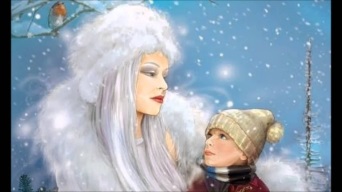 https://www.lilibi.si/mestni-trg/slovenscina/zgodbe/snezna-kraljicaTi je bila predstava všeč?V  berilu na strani 66 si poglej, kdo vse sodeluje pri pripravi predstave.V dveh stolpcih napiši, kaj je v predstavi takega, kar spada v LUTKOVNO predstavo, in kaj je takega, kar spada v GLEDALIŠKO predstavo.*Zapis v zvezku:                    VajaGledališka in lutkovna predstavaSnežna kraljica*Dopolni (pomagaj si z berilom):Režija: Dramatizacija:Scenografija:Kostumografija:Glasba:Izdelava lutk:Igralci:ŠPORazgibaj se v naravi ,preskakuj kolebnico